DICHIARAZIONE DI AMBITO DEL PROGETTO SEMPLICE 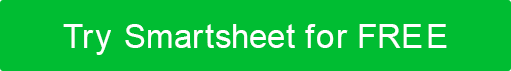 Passo 1. Risultati finali del progettoSi prega di elencare tutti i risultati finali del progetto e descriverli brevemente. Non elencare le date. Aggiungere altre righe in base alle esigenze.Passo 2. Elenco delle attività di progettoElencare tutte le attività di progetto da completare, in base ai risultati finali elencati nella sezione precedente. Non elencare le date. Aggiungere altre righe in base alle esigenze. In alternativa, è possibile collegare la struttura WBS (Work Breakdown Structure) all'istruzione di ambito. Passo 3.  Fuori ambitoElencare i risultati finali o le attività che non verranno completati o forniti come output di questo progetto.Passo 4. Ipotesi di progettoSi prega di elencare tutti i fattori del progetto che si considerano veri, reali o certi. Le ipotesi generalmente comportano un certo grado di rischio.Passo 5. Vincoli di progettoPasso 6. Stime aggiornatePasso 7. ApprovazioniPROGETTO N.DATA DI INVIO00/00/0000OBIETTIVI DEL PROGETTO  Descrivere gli obiettivi di alto livello del progetto e il modo in cui si relazionano agli obiettivi aziendali generali.OBIETTIVI DEL PROGETTO  Descrivere gli obiettivi di alto livello del progetto e il modo in cui si relazionano agli obiettivi aziendali generali.CONSEGNABILE NO.DESCRIZIONE123Struttura di ripartizione del lavoro (WBS) allegataStruttura di ripartizione del lavoro (WBS) allegataNOSÌFornire il collegamento, se applicabile.ATTIVITÀ N.DESCRIZIONEPER IL RISULTATO FINALE N. ...INSERISCI ATTIVITÀ #123Questo progetto NON realizzerà o includerà quanto segue:NO.SUPPOSIZIONE123DATA DI INIZIO DEL PROGETTODATA DI LANCIO / GO-LIVEDATA DI FINE PROGETTOELENCA EVENTUALI SCADENZE RIGIDEELENCA ALTRE DATE / DESCRIZIONI DELLE PIETRE MILIARI CHIAVEVINCOLI DI 
BUDGETInserisci informazioni sui limiti di budget del progetto (budget totale del progetto, budget massimo per i risultati finali del progetto chiave).VINCOLI DI QUALITÀ O 
PRESTAZIONIImmettere qualsiasi altro requisito per la funzionalità, le prestazioni o la qualità del progetto.ATTREZZATURE / VINCOLI DEL 
PERSONALEInserisci eventuali vincoli relativi alle attrezzature o alle persone che avranno un impatto sul progetto.VINCOLI NORMATIVIInserisci eventuali vincoli legali, politici o altri vincoli normativi.Stimare le ore necessarie per completare il progetto.  Inserisci il numero totale di ore.NOME E TITOLO DEGLI STAKEHOLDERRUOLO DELLO STAKEHOLDER / APPROVATOREDATA DI PRESENTAZIONE PER APPROVAZIONEDATA DI APPROVAZIONE RICEVUTADISCONOSCIMENTOTutti gli articoli, i modelli o le informazioni fornite da Smartsheet sul sito Web sono solo di riferimento. Mentre ci sforziamo di mantenere le informazioni aggiornate e corrette, non rilasciamo dichiarazioni o garanzie di alcun tipo, esplicite o implicite, circa la completezza, l'accuratezza, l'affidabilità, l'idoneità o la disponibilità in relazione al sito Web o alle informazioni, agli articoli, ai modelli o alla grafica correlata contenuti nel sito Web. Qualsiasi affidamento che fai su tali informazioni è quindi strettamente a tuo rischio.